Приложение 2к письму Южного ГУ Банка РоссииСсылка на запись вебинара «Прием оплаты с помощью смартфона»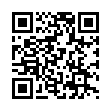 